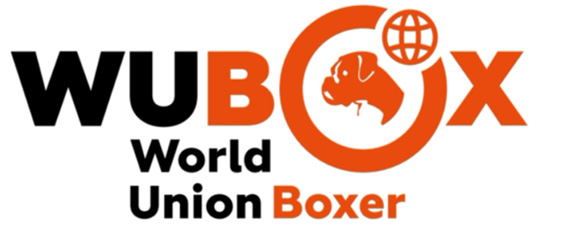 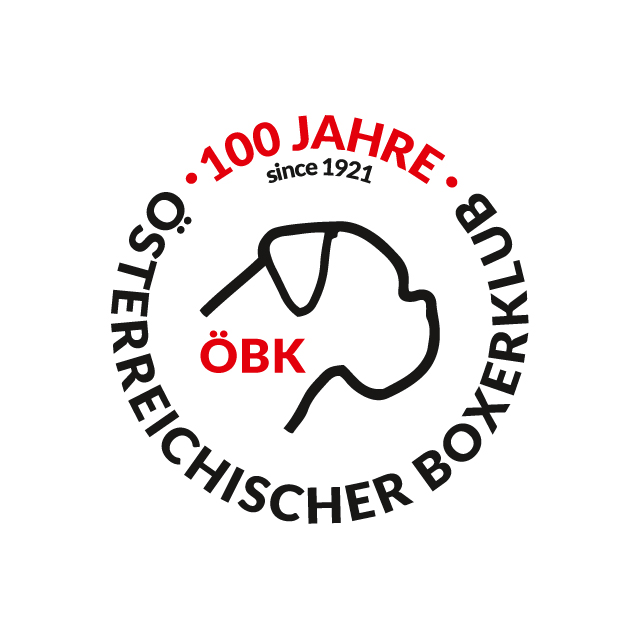 WUBOX IFH International Championship 2021                                                                                  November 11th – 14th, 2021 in Gresten/Lower Austria/Austria1. preliminary programThursday, November 11th, 202108:00 Departure to the training area13:00 The competition office at ÖRV central base Gresten is opened (entry, submission of scorebooks etc.)14:15 Checking the tracking lines14:30 Veterinary check of dogs15:00 Judge meeting 15:30 Team leader meeting16:00 Opening ceremony at the ÖRV central base Gresten18:00 Drawing of the starting order at the ÖRV central base GrestenFriday, November 11th, 2021Competition 2  and champion class according to the time scheduleSaturday, November 13th, 2021Competition 1 laying and working out the tracks according to the time schedule Continuation competition 2  and champion class according to the time schedule19.00 Festival (Welcome) evening, Gasthof zum Grünen Baum (Kummer)Sunday, November 14th, 2021 Continuation competition 2  and champion class according to the time schedule16:00 Award ceremony and closing ceremony2. OrganizationOrganizer ÖBK - Österreichischer BoxerklubPatronageHarald Gnadenberger, MScMayor of the market town of GrestenPerforming association / central baseÖRV (Österreichischer Rassehundeverein) OG dog school Gresten, Joisingweg 5, A- 3264 GrestenOverall managerHerbert Moser Track coordinatorGerhard UmgeherTrial secretary 1 (IFH-2)Herbert MoserTrial secretary 2 (IFH-V, IFH-1)Karin MatscheggCentral base manager / hostKarin MatscheggHead of the competition officeSylvia LunacekOrganization teamErnst Edelbacher, Julia Rauch, Gabriele Matschegg, Sabine Viehböck, Sonja GruberJudgesTrial judge Patrick Naef/CH Trial judge Cornell Puls/DE Track supervisor Karl Klingenbrunner/AT Track layers             Birgit Fürnkranz-MaglockThomas GruberGünter GroßpölzlCross track layersIgnaz BaierlKlaus BaierlPhotographer:Klaus Freithofer3. General information Examination regulations The event will take place according to the currently valid international utility dog’s regulations (IGP) for international tracking dog trials (valid from 01.01.2019) in the levels FCI IFH-2, IFH-1 und IFH-V, analogous to the guidelines for the organization of the WUBOX IFH International Championship and Competitions. https://www.wuboxer.com/documents Participation at the international championship class IFH‐2 (IGP) is restricted exclusively to dogs, which have successfully passed at least one test according to IFH‐2 with a training degree (AKZ) or equivalent.Registration deadlineThe registration deadline for the registration of a team or individual starters (wildcard) was set for September 27, 2021. However, please register as early as possible. The registration deadline for participants was set for October 11, 2021. The online registration form can be downloaded from the official WUBOX homepage https://www.wuboxer.com/wubox-ifh-championship and filled out directly. All data must be filled out. A team can only be registered in full by the national organization.Reporting address / registration officeKarl Klingenbrunner (WUBOX responsible for working)mail: boxerclub@chello.atStarting numbersThe issued start numbers must be reliably returned after the event. The start numbers must be worn clearly visible during the opening ceremony, the draw, the presentation (working out the track) and the award ceremony.Hotel reservations Accommodations  https://www.wuboxer.com/Accomodation or https://www.booking.com/   COVID-19 When entering an accommodation facility for the first time, the 3-G rule applies. If the validity expires during the stay, a new proof must be provided. Mandatory collection of customer data. For the use of the culinary offer in hotels and accommodation establishments, the regulations of the catering trade apply. The 3-G rule must also be observed for the use of gastronomy, wellness and fitness offers.Documents for the participating dogs (absolutely to be carried with you)pedigree with registered chip number / tattoo numberscorebookvalid international vaccination certificate (current rabies vaccination) The national organizations must ensure that there exists a valid liability insurance for all registered dogs. Participants with wildcards are obliged to have a copy of their dog's liability insurance with them.Flags and national anthems Important! The team leaders of the national organizations as well as the participants with wild cards are obliged to bring a flag of their nation and a USB stick with the respective national anthem (in mp3 format) of their country. The USB sticks will be returned from the competition office after they have been copied.4. Important information for our guestsPeople entry requirements Citizens from EU countries can enter Austria with a passport or an identity card. Citizens from non-EU countries require a valid passport to enter Austria. Further information can be obtained from the Austrian consulate in the respective country.COVID-19Entry is permitted with a 3-G certificate (vaccinated, tested or recovered). If you don't have a 3G certificate, you have to register and take a test within 24 hours.Animal protection regulations The relevant animal protection regulations of Austria are to be observed. In Austria, the possession and use of electric stimulators, E-devices, devices for electro shocks, prong collars, spiked collars and any other means of coercion are prohibited by law! Violations lead to disqualification!Veterinary regulations Dogs that are brought to the event must demonstrably have received a basic vaccination against rabies at least four weeks before the start of the event and then have been re-vaccinated in the period specified by the vaccine manufacturer for the revaccination and as noted by the veterinarian in the vaccination certificate. The expiry date of the vaccine must be clearly stated on the vaccination certificate. If this time is not given, the re-vaccination must have taken place within the last 12 months. Evidence of vaccination must be provided by a veterinary certificate (vaccination certificate), which must contain the following information: a) Name and address of the animal holder, b) the breed and sex of the animal,c) Identification of the animal (chip number or tattoo number)d) Date of vaccination as well as type, manufacturer and control number of the vaccine used,e) Indication of the duration of vaccination protection Dogs from member states of the European Union must be marked with a transponder (chip) that can be read with common reading devices or have a visible tattoo. They must be able to present a pet passport (EU) with the certificate of a valid rabies vaccination. For dogs from non-EC countries, additional provisions apply which, in addition to the aforementioned requirements, may also include a blood test and compliance with certain deadlines. During the event, the participating dogs must be constantly supervised by their companions. If cases of rabies or other highly contagious diseases break out in the Gresten area before the planned event date, or if other veterinary reasons prevent the planned event from being held, this event can be canceled without any claims for compensation being derived from it.Doctor / Dentist visits For assistance in this regard, please contact the competition office, we will be happy to assist you.COVID-19 Please note that face masks are required in Austria for doctors, in hospitals, but also in pharmacies, supermarkets, in retail outlets, in banks, etc.GastronomyThe prices (food and drink) in Austria always include taxes. As a rule, however, it is customary, depending on the service, to pay an additional voluntary contribution (tip) of around 10% of the invoice total. Credit card payments with the most common credit cards are possible in many hotels and restaurants.COVID-19consumption is only permitted with a 3-G certificate (vaccinated, tested or recovered). Mandatory collection of customer data. That also applies to our gala evening!Road TrafficInquire in advance at your regional motoring club for example ADAC https://www.adac.de/ or also in English about road traffic in Austria: https://www.oesterreich.gv.at/themen/leben_in_oesterreich/Information-in-English/Leisure-and-Road-Traffic.htmlParking placeThe parking lot for participants and team leaders is right next to the central base.Caravans and mobile homes Places are only limited and must be reserved in advance directly with the chairwoman of our host, ÖRV central base Gresten: Karin Matschegg, Tel. +43 664 410 00 19, karin.matschegg@gmail.com Leash compulsory / dog droppings: On the grounds and around the grounds of the dog school as well as in the tracking area, leashes are mandatory without exception. Likewise, dog waste and other rubbish must always be disposed of in the garbage can.In this context we refer to the general obligation to keep a leash in Austria!Unauthorized entry into meadows and fieldsIn Austria, entering meadows and fields to lay or work out a track is not permitted. To do this, you need the consent of the landowner, farmer or lessee and the hunting supervisor. Non-Observance leads to a property damage lawsuit!5. General information about the eventTrial judge meetingOn Thursday, November 11th, 2021 at 3 p.m. in the central base of ÖRV Grestenas participants are invited Overall managerTrial secretary 1 + 2Track coordinator
Track supervisor
JudgesJudge sheets are prepared by the organizer.Team leader meetingOn Thursday, November 11th, 2021 at 3:30 p.m. in the central base of ÖRV Grestenas participants are invited Group of people as at the judge meeting Head of competition officeTeam leaders (from WUBOX member countries) All wildcard participants (from countries that do not belong to the WUBOX) InterpretersMeeting pointInformation about the eventOrganizational information from the organization managementInformation from the track supervisor and the track coordinator about the tracking groundPresentation of the judgesJudges' guidelines on how to performDetermination of the presence of the participants, announcement of bitches in heat, drawing of the lot order of the teams.If bitches in heat are reported, they must be presented to the veterinarian after the team leader meeting. Bitches in heat are admissible on condition that they are kept separate from the othercompetitors. If dogs / dog handlers are reported to be sick or absent, the start numbers given at the time of registration must be returned to the team leader meeting.Opening ceremony and draw The opening ceremony will take place on Thursday, November 11th, 2021 at around 4 p.m. at the ÖRV central base Gresten. The draw for the participants will take place at around 6 p.m. in the ÖRV central base Gresten clubhouse. Seats are reserved for participants and team leaders.There is limited space for additional visitors. Food and drinks are offered.Veterinarian readiness A veterinarian is on call during the entire event.Identity control The identity check of the presented dogs is carried out by the trial chairperson immediately after the presentation. The trial chairperson is equipped with an ISO recognized microchip identification scanner.6. Tracking workCompetition area / restricted areaIn the area of Gresten and the surrounding villages (within a 15 km radius) there is an absolute ban on tracking training! Non-observance will result in disqualification and leads to a property damage lawsuit!Training possibility track On Thursday 11.11.2021, departure 08:00 am from the central base. There is a tracking area near the base that can be used for training. This tracking area roughly corresponds to the area used for the competition. The training area may only be entered in the company of an authorized person from the organizer. Unauthorized tracking on this site is prohibited and leads to disqualification. Please note that it will not be possible to lay a full-length training track.Tracking groundThe available tracking area consists of hilly meadows and is only partially visible to spectators. Small meals and drinks will be offered for the participants and spectators.Laying the tracksThe laying of the tracks is to be carried out in a natural gait analogous to the examination regulations. Corners are not marked. The tracks can be laid differently; corners and articles must not be at the same position or at equal distances for each track. The scent pad of the track must be marked by a sign which is placed directly into the ground to the left of the scent pad. The track layer stays briefly at the scent pad (no stamping) and goes in natural stride with normal steps. Replacement tracks are provided in the schedule and placed if necessary.ArticlesTracking Signs and articles are provided by the organizer for the champion class and competition 2. Photos of the articles and the tracking signs will be published on the WUBOX homepage. In competition 1, you must use your own articles and tracking signs that comply with the examination regulations. Transport to the tracking area The selected tracking area is located in the vicinity of the ÖRV center base Gresten. For the dog handlers, the departure from the ÖRV center base Gresten to the tracking area is organized 45 minutes before the scheduled tracking time by means of pilot vehicles. The participants drive into the tracking area in their own vehicle.Identity check, character check and group draw in the tracking area The draw for the starting order (groups) in the champion class and in competition 2 is to be conducted in public on the evening before the event. The starting order within the groups will be determined by drawing lots in the field on both days,immediately before the first start in the particular group. Dog handlers who are not available in the tracking area at the time of their scheduled start time and for the draw will also be drawn. The drawn track remains reserved, it will be worked out at a later point in time. If the handler does not appear before his group has finished, this will result in a disqualification. The identity check is carried out immediately after the tracking work. The starting order of competition 1 will only be drawn on the day of the competition in the tracking area. There will be no group draw the day before.Control of the tracking line The tracking lines of all participants will be checked for correct length on Thursday, November 11th, 2021 from 2:15 p.m. and then marked. The track may only be searched with an appropriately marked tracking line.